Preken, 05.06.2020Kyskhet borg; Hijap﴿يَا بَنٖٓي اٰدَمَ قَدْ اَنْزَلْنَا عَلَيْكُمْ لِبَاساً يُوَارٖي سَوْاٰتِكُمْ وَرٖيشاًوَلِبَاسُ التَّقْوٰى ذٰلِكَ خَيْرٌ ط ذٰلِكَ مِنْ اٰيَاتِ اللّٰهِ لَعَلَّهُمْ يَذَّكَّرُونَ﴾وَقَالَ النَّذِيرُ البَشِيرُ رَسُولُ اللَّهِ ﷺ:«مَنْ تَوَكَّلَ لِي مَا بَيْنَ رِجْلَيْهِ وَمَا بَيْنَ لَحْيَيْهِ، تَوَكَّلْتُ لَهُ بِالْجَنَّةِ»Dyrebare muslimer!Vår allmektige herre uttalte at han skapte mennesket i den vakreste form i Surah of Tîn. Han la bildet til sin mening; er form og utseende. Sîret betyr det indre, sitauajon, bevegelsen og moralen til en person. Som manifestasjonen av navnet Khâlık, holdt vår Mawla som skapte menneskeheten som den høyeste blant vesener oss ansvarlig for skjønnheten i sireten vår. Sîret betyr det indre, tilstanden, bevegelsen og moralen til en person. Igjen, i Surah Tîn, i tilfelle å bli ødelag og stygghet av Sîret, advares det om at mennesket vil bli redusert til den laveste grad av vesener. Å strebe etter en indre skjønnhet som vil passe med den formelle estetikken skapt av Hak Taâlâ, er en viktig plikt som Allah pålegger hans tjenere. Det er sjelen og hjertets skjønnhet som vil skille oss fra andre vesener.Hellige troende!Kyskhet er et av de viktigste begrepene som forskjønner en persons siret, indre verden og moral. Begrepet kyskhet; Å være forsvarlig med å spise og drikke og seksuell lyst betyr den dyden som oppnås ved å undertrykke overdreven krav og sette dem under kommando av religion og sinn. Kyskhet er først og fremst å ha en åndelig struktur som er frigjort fra interesse for fysiske gleder og egoistiske ytterpunkter; dette kalles "hjertets kyskhet". Etter det, for å oppnå perfekt kyskhet, må du holde hånden, tungen, øye, øret og hele kroppen generelt fra moralsk oppførsel. Vår øverste profet henvendte seg til denne saken og sa: “Den som lover meg at han vil dominere munnen og seksuelle lyster, jeg vil garantere at han kommer inn i himmelen..” diye buyurmuştur.. Naturligvis er kyskhet forbundet med en følelse av  flauhet som uttrykker skam. edilen “Hver religion har en moral, og skam er moral av islam.”Mine ærede brødre!Alle slags god moral vi besitter, må beskyttes i strømmen og hastverket i livene våre. Det er uunngåelig at miljøet vi lever i har positive eller negative effekter på vår åndelige verden. Et av de effektive tiltakene for å beskytte kyskhet er hijab, et av de viktigste diktene som Allah befalte oss. Allah (c.c.) gir en felles beskjed til menn og kvinner i Koranen som han sender som en guide til menneskeheten; “Si til de troende menn at de må holde sine blikk senket og vokte sine kjønnsdeler; dette er mer rent for dem. Sannelig, Allah er vel underrettet om alt det de utfører. Og si til de troende kvinner at de også må holde sine blikk senket og vokte sine kjønnsdeler og ikke vise sin forskjønnelse, unntatt det (den delen) som er synlig av seg selv. Og de må trekke sine hodeslør (og sjal) over sine bryst, og de må ikke vise sin forskjønnelse til noen andre.”Aziz Jamaat!Den mest respekterte og pålitelige måten å ta del i vårt sosiale liv som en "menneske", ikke med vår seksuelle identitet som menn og kvinner, er å respektere hijab. “Å, Adams barn! Sannelig, Vi har sendt ned for dere slikt antrekk som skjuler deres kjønnsdeler og er til pynt, og (med dette ytre antrekket har Vi sendt ned et åndelig antrekk som er) gudfryktighetens antrekk, det er best. Disse (det ytre og åndelige antrekket) er Allahs tegn, slik at de må godta formaningen.” Som troende kan vi ha taqwa ved å prøve å oppfylle Allahs bud med rett og ikhlas. Måtte vår Mawla være med de av oss som har kyskhet, de som holder seg til hijabs rett og de som har på seg kjolen.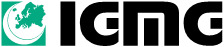 